SPHS Business Advisory Board 
Building partnerships to empower all students to develop their vision for a successful and productive careerwww.sphsbab.org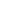 March 10, 2020   Welcome –Tom McGinnIn attendance: JoAnne Brack, Tom McGinn, Jill McKay, Susan Gallagher, Kirk Lynn, Heather Barnstead, Liz League, Jim Cleveland, Owen Munroe, John Clark, Kim Walker,  Alice Lukas, Elizabeth Heller, Dominic Powell.Committee Reports:Executive Committee The minutes from the January meeting were reviewed and approved as submitted.Financial Literacy Week update- March 23-27 Reality Fair: March 18 (7:30-10:37 a.m.). SECU will lead; 250 seniors will participate. Each student will choose a profession, get a salary, and rotate through life stations (home, car, groceries, utilities, etc.) to determine spending; meet with a financial counselor and get advice. Volunteers are needed; sign-up sheet went around. Promo video:  Initial Financial Literacy advisory was held on February 11. We watched the video which features James Henson.Financial Literacy Advisories: Videos and talking points have been uploaded on BAB website. Sign-up data shared: 2 volunteers needed for 10th grade; 4 volunteers needed for 11th grade. Flyer: describes daily Financial Literacy Week activities.Family Night: March 25 - Reviewed schedule; shared sign-up data. Volunteers are needed.JoAnne will order green t-shirts for people who don’t have one from a prior year.Business, Innovation, & Leadership SignatureExploration Capstone: Marketing challenge - Annie’s Flower Truck. Students are offered a problem by a business and students suggest solution. Students will be working on a marketing campaign. Healthy Teen Choices Fair: Recap - 21 presenters; 500 students. New this year: pain management; Health Department - STD prevention. Diamond Challenge winners: University of Delaware international student idea challenge competition. 3 SPHS students participated in competition at AACC.  SPHS took first place. Project was a technology based note-taking application with built-in enhancements. Next step: will pitch the concept at University of Delaware competition.  Top prize is $10,000.Announcements/New Business:Partners in Education event is no longer partnered with Teacher of the Year. The Partners event will take place later than usual this year – June 23 at Live Hotel at Arundel Mills. People can be a sponsor or just attend. Our Business Partner of the year is Ed Knox from Small Business Administration. Tickets will be available via a link to AACPS website.Important dates:March 19-22 and 26-29: Rock N Roll RevivalMarch 23-27: Financial Literacy WeekMarch 27: Financial Literacy AdvisoryMay 12: BAB Meeting (includes elections for next year’s officers)June 1: Senior graduation, 1 p.m. Maryland Live Event CenterJune 23: Partner in Education Networking and Awards Reception, 5:30-8:00 p.m. Live Hotel at Arundel Mills